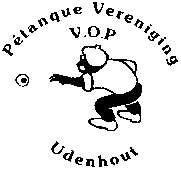 Organiseert op Zaterdag 7 Augustus 2021 ons  jaarlijkseHet doublet-toernooi bestaat uit 4 wedstrijden + een finaleLicentie niet nodigInschrijfgeld: €5,- per doubletteVanaf 10.00 uur inschrijven, aanvang 10.30 uurPrijzen: levensmiddelenpakketten	Lokatie: Sportpark Zeshoeven Udenhout	Men kan zich voor dit toernooi tot en met 3 augustus opgeven bij: